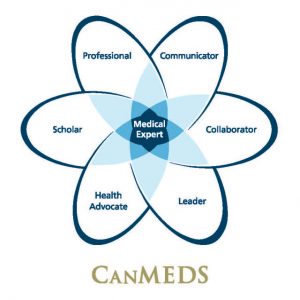 Medisch handelen Communicatie SamenwerkenLeiderschap en organisatie Maatschappelijk handelen Kennis en wetenschap Professionaliteit.